المملكة العربية السعوديةوزارة التربية والتعليم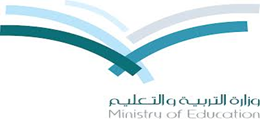 الإدارة العامة للتربية والتعليم بالرياضالمدرسة المتوسطة الثامنة عنوان الدرسعنوان الدرسالصفالفصلالمادة الفصلثاني متوسطفقةثاني متوسطاليومالأهداف الأجرائية السلوكية- أن يعرف الطالب  تعريف الهدى2- أن يعدد الطالب أنواع الهدى3- أن يستدل الطالب على هدى التمتع والقران 4- أن يبين الطالب الدليل على هدى الاحصار 5- أن يستنتج الطالب مكان ذبح الهدى6- أن يحدد الطالب  وقت ذبح الهدى  - أن يعرف الطالب  تعريف الهدى2- أن يعدد الطالب أنواع الهدى3- أن يستدل الطالب على هدى التمتع والقران 4- أن يبين الطالب الدليل على هدى الاحصار 5- أن يستنتج الطالب مكان ذبح الهدى6- أن يحدد الطالب  وقت ذبح الهدى  - أن يعرف الطالب  تعريف الهدى2- أن يعدد الطالب أنواع الهدى3- أن يستدل الطالب على هدى التمتع والقران 4- أن يبين الطالب الدليل على هدى الاحصار 5- أن يستنتج الطالب مكان ذبح الهدى6- أن يحدد الطالب  وقت ذبح الهدى  التاريخالأهداف الأجرائية السلوكيةالحصةسير الدرس الوسائل استراتيجية التدريس المستخدمة التقديم والتركيزما المراد بالهدي وما أنواعه  ؟التدريسالمراد بالهدي  -الهدى ما يذبح في حرم مكة من بهيمة الإنعام تقربا إلى الله تعالى وأقله شاه أو  سبع  بدنة أو  سبع بقرة  أنواع الهدى مكان ذبح الهدىهدى التمتع والقران والتطوع يذبح في منى وحرم مكة كله  -وهدى الإحصار يذبح  في الموضع الذي احصر فيه  وقت ذبح الهدىأ- هدى التمتع والقران والتطوع يبدأ وقته من بعد صلاة العيد يوم النحر إلى غروب شمس آخر أيام التشريق أي اليوم الثالث عشر ب- هدى الإحضار :وقته عند عجز المحرم عن إتمام حجه أو  عمرته السبورة – جهاز العرض – لوحات تعليمية  استراتيجية التعلم النشطالتعلم التبادليالتعلم الذاتيالتدريبتتحقق أهداف الدرس من خلال: -يعرض المعلم الدرس أمام الطلاب من خلال الوسيلة المتاحة يحدد  الطلاب من خلال عرض الدرس عناصر الدرس الأساسية :يتناول المعلم مع الطلاب عناصر الدرس من خلال إجابة الطلاب على الأسئلة التالية :تتحقق أهداف الدرس من خلال إجابة الطلاب على عده أسئلة :1- ما هو الهدى ؟2- ما هي أنواع الهدى؟3- ما الدليل على هدى التمتع والقران4- ما الدليل على هدى الإحصار 5- ما هو مكان ذبح الهدى؟ما وقت ذبح الهدى؟	الحوار والنقاش- الإستنتاج- التقسيم إلي مجموعاتالتقويم1: استنبط تعريف الهدى2: عدد أنواع الهدى3: ما الدليل على هدى التمتع والقران 4 : ما الدليل على هدى الاحصار5: استنتج‏ مكان ذبح الهدىالواجب المنزليكتاب النشاط